31.pielikumsPriekules novada pašvaldības domes2016.gada 28.janvāra sēdes protokolam Nr.2, 32.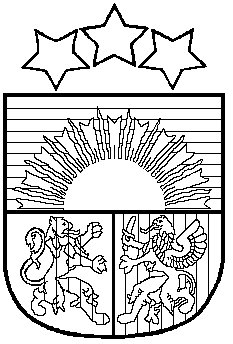 LATVIJAS REPUBLIKAPRIEKULES NOVADA PAŠVALDĪBAS DOMEReģistrācijas Nr. , Saules iela 1, Priekule, Priekules novads, LV-3434, tālrunis , fakss 63497937, e-pasts: dome@priekulesnovads.lvLĒMUMSPriekulē2016.gada 28.janvārī                 	                                                                                     Nr.232.Par grozījumiem 26.06.2009. Zemes nomas līgumā Nr. 25/2009 par zemes Jaunā iela 6, Priekule, nomuIzskatot jautājumu par grozījumiem 26.06.2009. Zemes nomas līgumā Nr. 25/2009 par zemes Jaunā iela 6, Priekule, nomu, tiek konstatēts, ka :	[1.] 2009.gada 26.jūnijā starp Iznomātāju - Priekules  pilsētas domi (tagad Priekules novada pašvaldība)  un Nomnieku nomnieks I. M., personas kods [:], dzīvojošs [:], Priekule, Liepājas raj. un rīcības nespējīga G. B., personas kods [:], dzīvojoša [:], Jēkabpils raj. kuras vārdā saskaņā ar Gārsenes pagasta bāriņtiesas 2009.gada 13.maija lēmumu Nr. 1-6/6 rīkojas V. B., personas kods [:],dzīvojošs [:], Priekule, Liepājas raj. V.B., personas kods [:],dzīvojošs [:], Priekule, Liepājas raj.  un S. B., dzimis 1936.gada 27.janvārī, Mažeiķos, personas kods [:], dzīv.[:], Lietuvā tika noslēgts zemes nomas līgums Nr. 25/2009 (turpmāk-Līgums) , par pašvaldībai piekrītošās  zemes  Jaunā iela 6, Priekule, 879 m² platībā, nomu. Nomas līguma termiņš ir līdz 25.06.2019.  	Līgums ir noslēgts pamatojoties uz Valsts un pašvaldību īpašuma privatizācijas un privatizācijas sertifikātu izmantošanas pabeigšanas likuma 26.panta pirmās daļas 1.punktu,ja  Dzīvojamās ēkas īpašniekiem vai augļu dārzu lietotājiem, kuriem zeme piešķirta ar apbūves tiesībām, un ir izbeigtas zemes lietošanas tiesības. [2.] Ņemot vērā  ierakstu Priekules pilsētas zemesgrāmatas nodalījumā  Nr. 100000526298 ir redzams, ka ir mainījies nomas personu sastāvs un izmaiņas ir šādas: Personām:  S.B., dzimis 1936.gada 27.janvārī un A.M., personas kods [:]. ņomas tiesības ir izbeigušās. Nomas tiesības saglabājas G. B., personas kods [:] daļas dzīvojamās mājas un saimniecības ēkām un V. B., pesonas kods [:], 27/80 daļas dzīvojamās mājas un saimniecības ēkām. [3.] A.M., personas kods [:]ir stājies 12.09.2012.mirušā nomnieka, I.M., personas kods [:], vietā. A.M. ir mantojuma atstājēja brālis(II šķiras mantinieks), pamatojums - 06.03.2013. Mantojuma apliecība (par tiesībām uz mantojumu pēc likuma), ko apstiprinājis zvērināts notārs L.Medvedeva.[4.]Sakarā ar to, ka ir  izmaiņas nomnieku sastāvā,  nepieciešams veikt grozījumus līgumā.  Ņemot vērā augstāk minēto, pamatojoties uz likumu “ Par pašvaldībām”, 4.pantu, kas nosaka, ka”  Realizējot vietējo pārvaldi, pašvaldības likumā noteiktajos ietvaros ir publisko tiesību subjekts, bet privāttiesību jomā pašvaldībām ir juridiskās personas tiesības”, 14.panta pirmās daļas 2.punktu, kas nosaka, ka     “Pildot savas funkcijas, pašvaldībām likumā noteiktajā kārtībā ir tiesības 2) iegūt un atsavināt kustamo un nekustamo mantu, privatizēt pašvaldību īpašuma objektus, slēgt darījumus, kā arī veikt citas privāttiesiska rakstura darbības” , 2016.gada 14.janvāra Tautsaimniecības un attīstības komitejas atzinumu, 2009.gada 26.jūnija Zemes nomas līguma Nr. 25/2009  3.punkta 3.6.apakšpunktu, 6.punkta 6.2.apakšpunktu, atklāti balsojot PAR - 13 deputāti (Malda Andersone, Inita Rubeze, Arnis Kvietkausks, Inese Kuduma, Rigonda Džeriņa, Vaclovs Kadaģis, Andis Eveliņš, Mārtiņš Mikāls, Ainars Cīrulis, Vija Jablonska, Arta Brauna, Gražina Ķervija,  Andris Džeriņš); PRET -  nav; ATTURAS -  nav; Priekules novada pašvaldības dome NOLEMJ:Izdarīt 2009.gada 26.jūnijā starp Iznomātāju - Priekules  pilsētas domi (tagad Priekules novada pašvaldība)  un Nomnieku nomnieks I.M., personas kods[:], dzīvojošs [:], Priekule, Liepājas raj. un rīcības nespējīga G.B., personas kods [:], dzīvojoša [:], Gārsenes pag., Jēkabpils raj. kuras vārdā saskaņā ar Gārsenes pagasta bāriņtiesas 2009.gada 13.maija lēmumu Nr. 1-6/6 rīkojas V.B., personas kods [:],dzīvojošs [:], Priekule, Liepājas raj. V. B., personas kods [:],dzīvojošs [:] Priekule, Liepājas raj. un S.B., dzimis 1936.gada 27.janvārī, Mažeiķos, personas kods [:] dzīv. [:], Lietuvā tika noslēgts zemes nomas līgums Nr.25/2009 (turpmāk-Līgums) , par pašvaldībai piekrītošās  zemes  Jaunā iela 6, Priekule, 879 m² platībā, nomu šādus grozījumus :Noslēgt  Līgumu, izsakot jaunā redakcijā (lēmuma 1.punkts) ar V.B. (V.B.), personas kods [:], dzīvojošs [:], Priekule, Priekules nov.,  G.B., personas kods[:], dzīvojoša [:], Gārsenes pag., Aknīstes nov., kuras vārdā saskaņā ar Gārsenes pagasta bāriņtiesas 2009.gada 13.maija lēmumu Nr. 1-6/6 rīkojas V.B., personas kods[:], dzīvojošs [:], Priekule, Priekules nov., par zemes nomu Jaunā iela 6, Priekule 879 m² platībā ēku un būvju uzturēšanai.Aizstāt visā līguma tekstā vārdus “ Priekules pilsētas dome “ ar vārdiem” Priekules novada pašvaldība” Izteikt  Līguma 3.punkta 3.1.apakšpunktu jaunā redakcijā:4.1.Nomnieks maksā iznomātājam nomas maksu gadā 1,5 % no zemes kadastrālas vērtības,    bet ne mazāk kā 20 EUR  gadā” . 5. Izslēgt Līguma 3.2.apakšpunktu 6. Izteikt līguma 3.3.apakšpunktu jaunā redakcijā:3.2. Nomniekam maksājumi jāieskaita Iznomātāja kontā, Priekules novada pašvaldība, reģistrācijas Nr. 90000031601, Saules iela 1, Priekule AS Swedbank, SWIFT HABALV22, norēķinu konts LV30HABA0551018598451 vai samaksājot pašvaldības kasē, darba dienās no 8.00- 12.00- 13.00- 17.00. Nomas maksu samaksā saskaņā ar Iznomātāja piesūtīto rēķinu. Nomas kasa maksājama reizi ceturksnī līdz katra ceturkšņa 30.datumam. Nomas maksu var maksāt ar reizi gadā avansa veidā.7.  Priekules novada pašvaldības Attīstības plānošanas nodaļas nekustamo īpašumu speciālistei (V.Rubeze)    mēneša laikā sagatavot un nodot parakstīšanai  Vienošanos par grozījumiem  2009.gada 26.jūnija  Zemes nomas līgumā Nr. 25/2009   saskaņā ar Vienošanās projektu lēmuma pielikumu. Grozījumi līgumā stājas spēkā ar brīdi, kad parakstīta vienošanās par grozījumiem 2009.gada 26.jūnija zemes nomas līgumā Nr. 25/2009.Atbilstoši Administratīvā procesa likuma 70.panta pirmajai daļai lēmums stājas spēkā ar brīdi, kad tas paziņots adresātam. (2.) Uzskatāms, ka administratīvais akts stājas spēkā septītajā dienā pēc tā nodošanas pastā. 10. Šo lēmumu var pārsūdzēt Administratīvajā rajona tiesā, Liepājas tiesu namā, Lielā ielā 4, Liepājā, LV-3401,  viena mēneša laikā no tā spēkā stāšanās dienas. Lēmums izsūtāms1 eks. V. B., adrese: [:],Priekule, Priekules nov., LV-3401;1 eks. Nekustamo īpašumu speciālistei V.Rubezei;1 eks. Finanšu nodaļas grāmatvedei I.Sokolovskai.Pašvaldības domes priekšsēdētāja						V.Jablonska